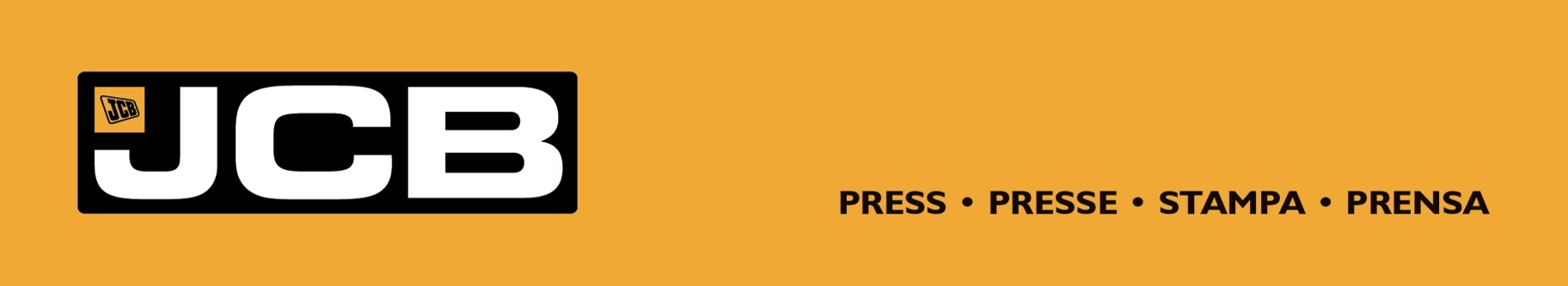 NC-4710										3 avril 2020 JCB SOUTIENT LES PLUS VULNERABLES ET LES SANS-ABRISJCB a lancé une initiative de soutien aux communautés autour de ses usines du Royaume-Uni et en Inde, pour aider les personnes en manque de nourriture causé par la pandémie de coronavirus.Le personnel de restauration de JCB au Royaume-Uni et en Inde prépare plus de 37 000 repas par semaine à distribuer dans les communes proches de ses usines. Cette initiative est l'idée de Lady Bamford, épouse du président de JCB, Lord Bamford.Au Royaume-Uni, le personnel prépare activement 2 000 tourtes à la viande par semaine pour les distribuer dans la région du nord Staffordshire. La première de ces tourtes est arrivée à la Fondation Hubb à Burslem, Stoke-on-Trent, pour être distribuée jeudi 2 avril aux enfants et aux familles qui ont besoin d'aide. JCB prévoit également d'étendre l'initiative pour s'occuper des sans-abris. Les premiers repas ont été livrés dans des conteneurs spécialement préparés avec un message : "Préparé avec amour par les Chefs JCB pour notre communauté locale."En Inde, cette opération a pris plus d’ampleur. Quarante-cinq employés de JCB ont été mobilisés pour préparer plus de 35 000 repas par semaine dans les cantines de l'entreprise. Ces repas sont destinés aux communautés proches des sites de production de JCB à Delhi, Pune et Jaipur.Aujourd'hui, Lady Bamford a déclaré : "Le monde est confronté à une crise internationale et, aujourd'hui plus que jamais, il est important que les communautés se rassemblent et aident les plus vulnérables de notre société. Les équipes JCB au Royaume-Uni et en Inde font un travail incroyable pour préparer tant de repas à distribuer aux personnes qui sont le plus dans le besoin en ce moment".Au Royaume-Uni, la distribution des repas sera élargie dans les jours et les semaines à venir aux sans-abris, les employés de première ligne du NHS, les familles vulnérables de Rocester, Cheadle et Uttoxeter, les personnes âgées et les personnes souffrant de maladies mentales.La Fondation Hubb offre des activités, lieu d’accueil et de la nourriture aux enfants et à leurs parents dans la commune de Stoke-on-Trent pendant les vacances scolaires.Carol Shanahan, fondatrice de la Fondation Hubb, a déclaré : "Nos activités sont limitées en raison des restrictions nationales, mais l'équipe était déterminée à fournir des repas. Nous sommes redevables à JCB pour son soutien. La nourriture sera livrée au club de football de Port Vale, puis distribuée par notre réseau d'employés, de bénévoles et d'entreprises locales avec qui nous collaborons."La Fondation Hubb prévoit de fournir 5 000 repas pendant les vacances de Pâques, avec le soutien de JCB. En Inde, comme de nombreux pays, les entreprises ont fermé temporairement suite au confinement, au moins jusqu’au 14 avril. Ainsi des dizaines de milliers de travailleurs migrants sont retournés dans leurs villages après avoir perdu leur emploi. Des milliers d’autres ont choisi de rester proches de leur lieu de travail. Sans revenu, ils ne peuvent plus acheter de la nourriture. Pour soulager cette situation pénible, JCB leur fournit des colis alimentaires. La nourriture distribuée comprend un curry de légumes, du riz, des légumes verts et des chapatis. Une équipe de volontaires JCB travaille avec les autorités locales pour s'assurer que l'aide parvient aux plus nécessiteux. Troisième constructeur mondial en volume d’engins de BTP, le groupe JCB commercialise des machines destinées au BTP, à l’Agriculture, à l’Industrie. JCB est le numéro 1 mondial en Chargeurs Télescopiques et en Chargeuses-Pelleteuses. Le groupe dispose de 22 usines réparties sur les 4 continents : 11 en Grande Bretagne, 5 en Inde, les autres étant situées aux USA et au Brésil. Employant à ce jour plus de 15 000 personnes dans le monde, le groupe a réalisé un chiffre d’affaires de 4,1 milliards de livres sterling en 2018 avec 96 246 machines vendues.www.jcb.frCONTACT PRESSE : Laurence GOYET – JCBTél : 06 14 61 43 16	     E-mail : laurence.goyet@jcb.com